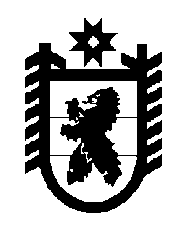 Российская Федерация Республика Карелия    УКАЗГЛАВЫ РЕСПУБЛИКИ КАРЕЛИЯО награждении государственными наградами Республики КарелияЗа высокий профессионализм, большой вклад в обеспечение пожарной безопасности населения и территории республики наградить Почетной грамотой Республики Карелия Ефимова Геннадия Ивановича – водителя автомобиля (пожарного) 1 пожарной части по охране г. Петрозаводск федерального государственного казенного учреждения «1 отряд федеральной противопожарной службы по Республике Карелия».  Глава Республики  Карелия                                                               А.П. Худилайненг. Петрозаводск26 декабря 2013 года№ 106